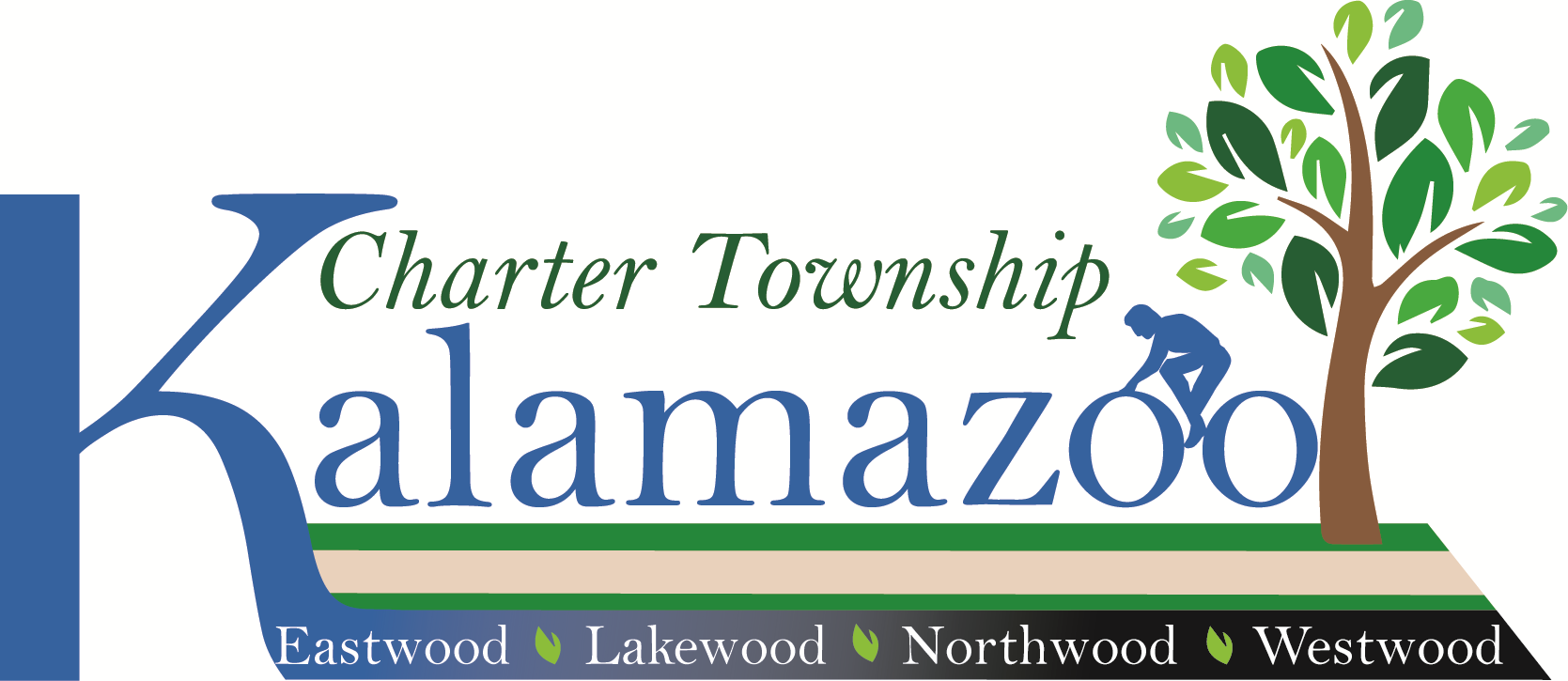 1720 Riverview DriveKalamazoo, Michigan 49004Tele: (269) 381-8080			Fax: (269) 381-3550www.ktwp.orgBoard of Trustees Work Session MeetingMonday, April 10, 20235:30 P.M.  The Board of Trustees of the Charter Township of Kalamazoo will meet in a “Work Group Meeting” to be held at 5:30 p.m., on Monday, April 10, 2023, at the Kalamazoo Township Hall to discuss the below-listed items and any other business that may legally come before the Board of Trustees of the Charter Township of Kalamazoo.Join Zoom Meeting 
https://us02web.zoom.us/j/82746941692?pwd=TVMrcHYvTGZFcFpSaDQwbndwOXYxdz09Meeting ID: 827 4694 1692                                                Passcode: 816742 

Find your local number.https://us02web.zoom.us/u/kg4LChWUXMeeting ID: 827 4694 1692                              Passcode: 816742 Discussion on Hiring Police Officer Candidates Discussion on Full-time Department heads’ 6 months’ Severance pay. Manager’s Update Discussion regarding items on the Regular Agenda Public commentPosted:    April 6, 2023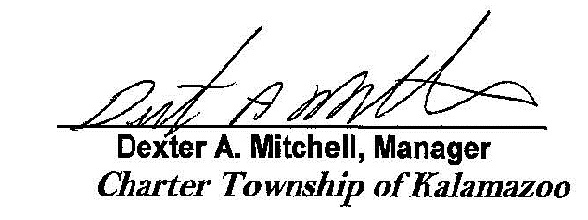 